KICKAPOO NATION SCHOOLP.O. Box 106400 1st St.Powhattan, KS 66527(785) 474-3364 Fax (785) 474-3530													2/28/2023To:  	Vendors E-RateFrom:	Michael Couch, KNS SuperintendentRE:	Kickapoo Nation Schools E-Rate Request for ProposalDate:	2/28/2023Kickapoo Nation Schools is seeking listed equipment.  This equipment must be:* installed and configured into existing racks, * patch cables will need to be replaced as needed and organized  * old equipment must be removed from racks, * access points will need to be installed and configured A mandatory walk through by the vendor is required here on the campus of Kickapoo Nation School prior to placing your bid, 400 1st Street, Powhatan, Kansas.Bids should be submitted to achi@ketia.org and mcouch@ketia.org	Deadline:  3/14/2023Thank you,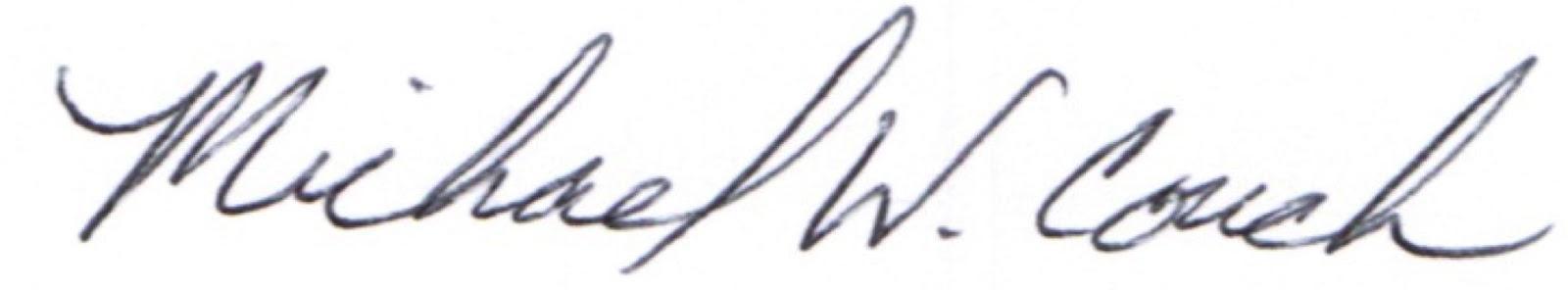 Michael Couch“Home of the Warriors”(PL-100-297 Grant School)